Typical Gas engine spreader wiring most models.Note before permanently mounting the receiver. 

locate the receiver on the drivers side of the spreader outside the engine compartment. Test the unit from the cab of your vehicle to ensure operation before permanently mounting the unit. Use rubber washers if bolting the unit down.From Wireless                                                          To SpreaderGreen  wire                                                               Brown Throttle down(throttle control)Blue wire 				           Red throttle up and choke (throttle control)Orange wire				           Black wire from magneto – kill switchBlack Wire                                                                goes to battery groundRed wire                                                                   use fuse link goes to Battery hotYellow wire                                                              goes to black wire of relay socketBrown wire				          goes to small post of starter solenoidNote other small post of solenoid is typically going to groundWires from Relay socket                                                   Connects to Yellow                                                                                  clutch wire White                                                                                    groundBlack                                                                                      wireless receiver Yellow wireBlue                                                                                       12 volt powerRed (center wire)                                                                (not used) this is 12 volt constant power)It is very important that when the unit is not in use that the power is disconnected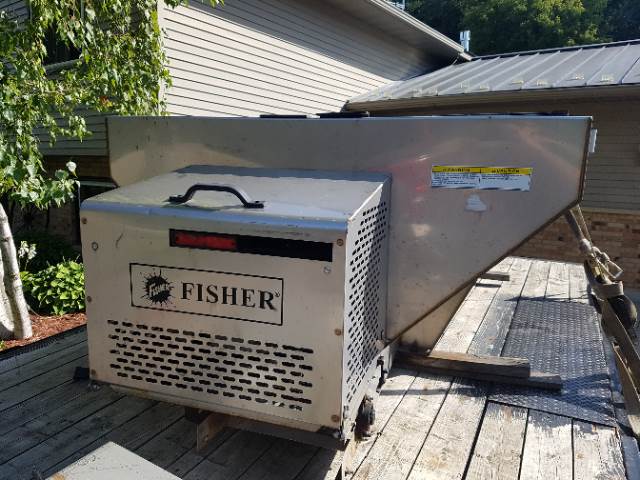 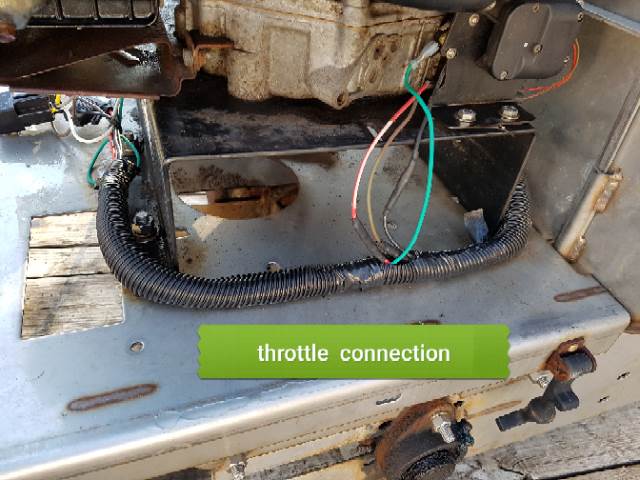 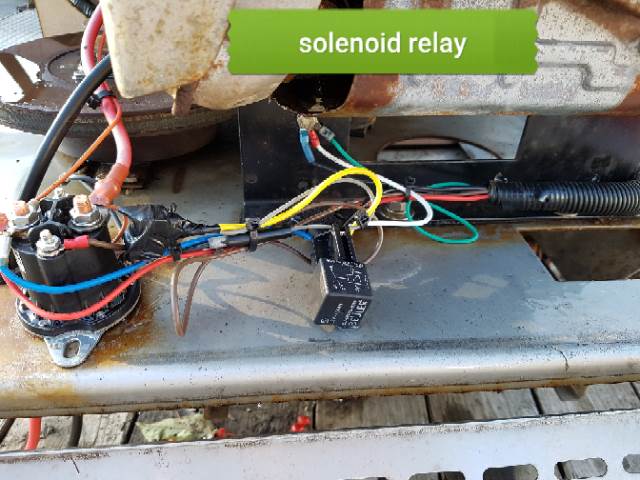 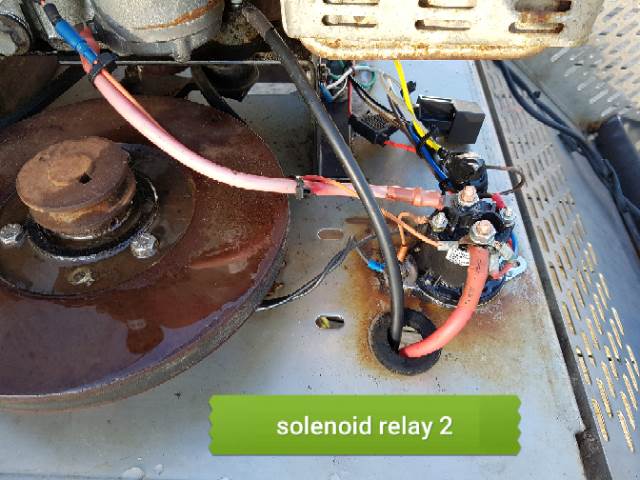 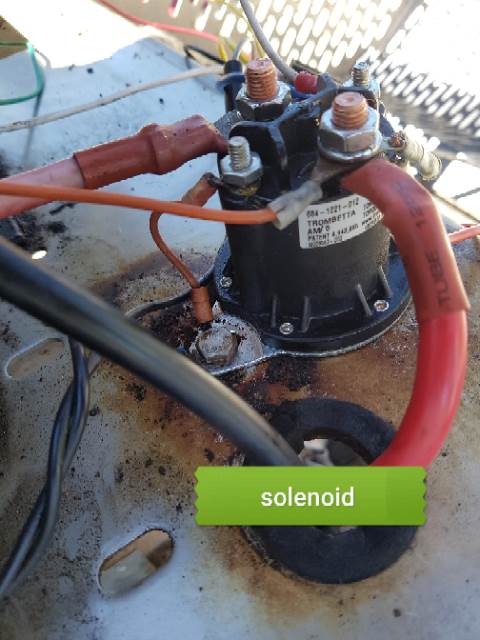 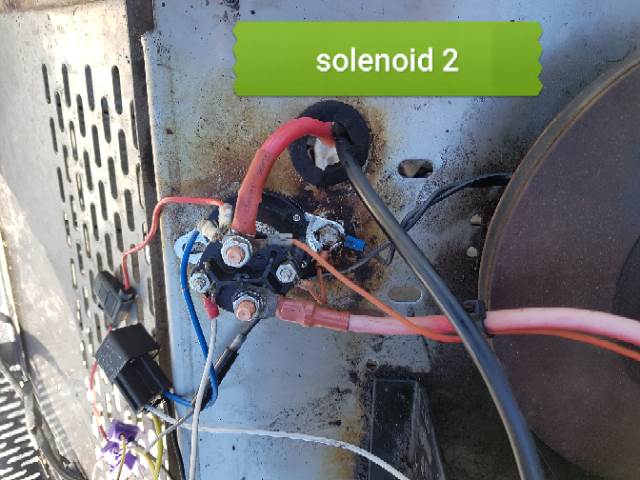 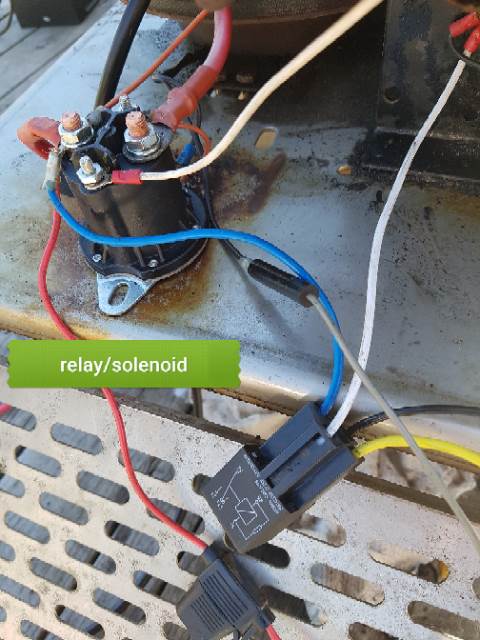 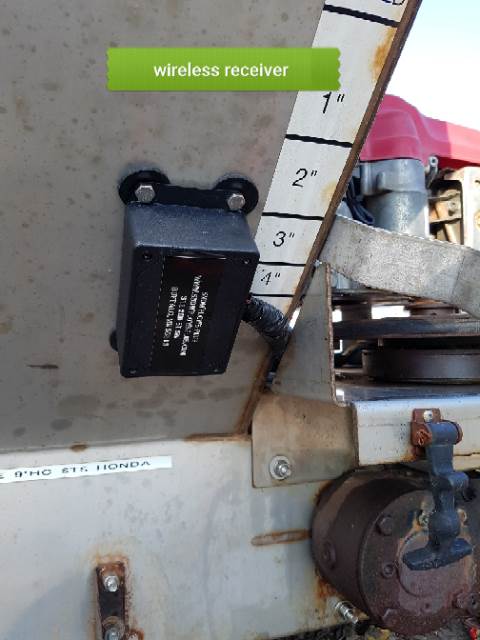 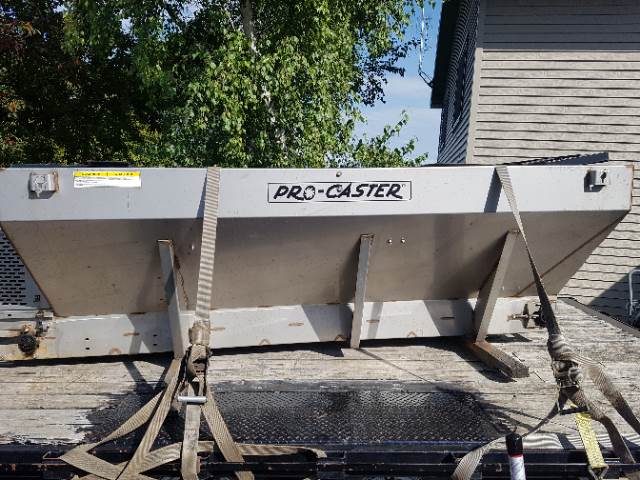 